My First Making Words SnapMålgruppe 5.-10. klassePå æskens omslag er nævnt to spilvarianter. Især ‘Pairs’ er vanskelig at gennemføre. Derfor et der herunder foreslået to andre varianter. Måske har eleverne flere idéer.VarianterSnap 3-4 elever får et kortspil. Hver elev skal have 6 kort. Resten lægges i en bunke med bagsiden op ad. Spillet går ud på hurtigt at skabe ord.En elev spiller et kort ud, og eleven, som er til venstre, vælger en af to muligheder for at lave et ord.:Eleven tilføjer et kort med en lyd(bogstav(er)) og opnår 1 point ved korrekt ord (tjekkes i oversigten)Eleven siger et ord, denne kender, ved at tilføje et valgfrit bogstav eller lyd, som ikke findes på et kort, og opnår 3 point ved korrekt ord (tjekkes i oversigten).Når man har lagt et kort, skal man tage et kort op. Når bunket er væk, gælder det om at få point OG om at komme af med sine kort. Den spiller, der først kommer af med alle kort, får 1 point, og spillerunden stopper. Spillerne tæller stik af værdien hhv. 1 og 3 point. Den med flest point vinder.Hvem kan lave flest ord?2-3 elever får et kortspil. De skal bruge alle kort og se, hvor mange ord, de kan lave uden hjælpemidler. Eleverne arbejder på tid. Læreren tjekker, om ordene er gyldige før en vinder udnævnes.Ordene kan eventuelt efterfølgende bruges til at indgå i nogle sætninger eller kort tekst; enten ud fra et emne eller frit.Helle Rodenberg & Christina Hellensberg, CFU, KP, maj 2022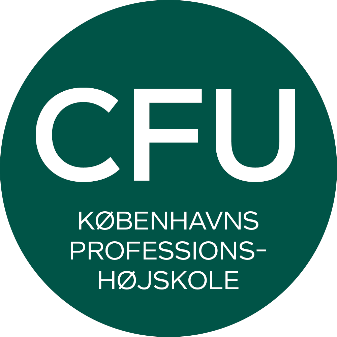 